 ($425 on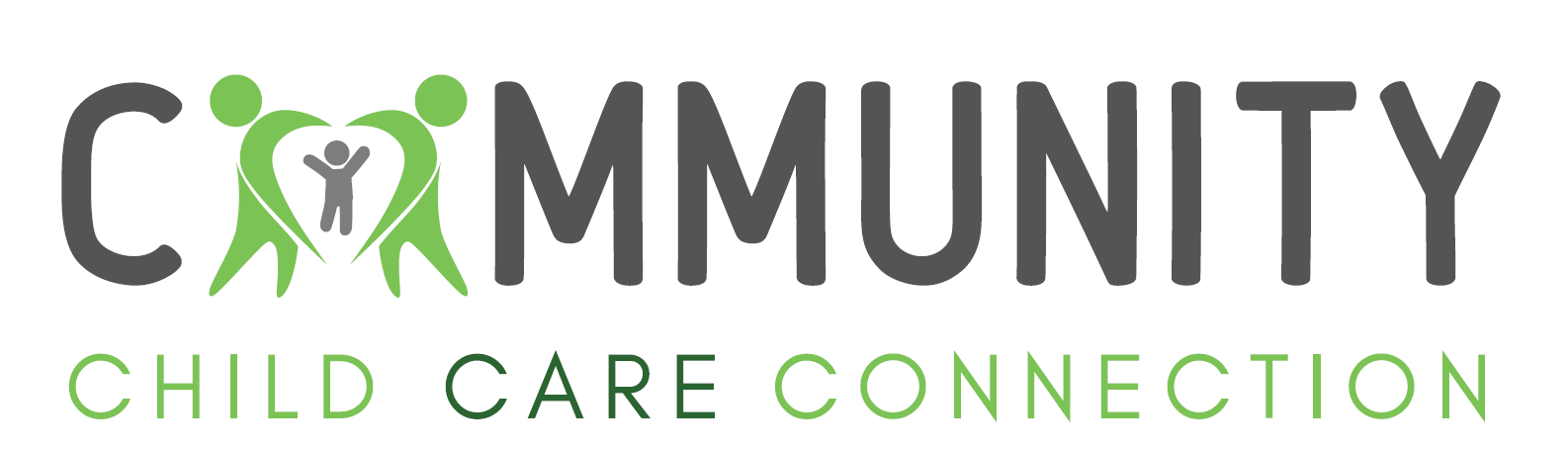 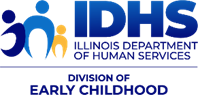 July 1, 2023 –June 30, 2024Revised July 2021, August 2022Illinois supports the continuing professional development of child care practitioners.  In partnership with the Child Care Resource & Referral (CCR&R) agencies, the Illinois Department of Human Services’ Division of Early Childhood (IDHS-DEC) is providing funds to assist an individual in pursuit of professional development in early care and education and school-age care.For the purposes of this document: “child care program” or “program” includes child care centers and family child care Current /currently is defined as the time of applicationWHO CAN APPLY?Individual practitioners currently employed by center-based programs or family home programs (licensed or license exempt) that provide care as defined by the Illinois Department of Children and Family Services (DCFS).  Individual practitioners include child care center directors, early childhood teachers/assistant teachers, school age teachers/assistant teachers, family home providers and assistants. In addition, child care center support staff (e.g., cook, driver) when appropriate.Applicant must be a current member of the Gateways to Opportunity Registry (Registry).  Registry membership is free. Practitioners may sign up for the registry at www.ilgateways.com.   The child care program must be listed on the CCR&R provider referral database and must currently be providing care in one of the following Illinois counties: Christian, Logan, Mason, Macoupin, Menard, Montgomery, Morgan, Sangamon or Scott. The child care program must have no unpaid financial obligation to the CCR&R agency or the IDHS-DEC Bureau of Subsidy Management or Bureau of Quality InitiativesARE THERE PRIORITY PROGRAMS?As applications are received, priority is given to programs currently caring for 50% or more children whose care is paid for by the IDHS Child Care Assistance Program (CCAP). Programs that are full year (at least 47 weeks)/full day (at least 8 hours). Programs that are currently caring for infants and toddlers.WHAT IS INDIVIDUAL PROFESSIONAL DEVELOPMENT?The advancement of knowledge in the field of early childhood/school age for an individual practitioner.WHAT CAN INDIVIDUAL PROFESSIONAL DEVELOPMENT FUNDS BE REQUESTED FOR?Individual registration fees associated with conferences/workshops not required by ExceleRate Illinois.  The conference/workshop must be off-site from your place of employment and must be related to early care and education, school-age care or child care administration/management.  Fees associated with webinars/online training that is Illinois Gateways to Opportunity Registry-approved.Travel/Transportation cost (see application for additional information).Lodging cost. Costs associated with the following credentials:Child Development Associate (CDA)			www.cdacouncil.org		1-800-424-4310Certified Child Care Professional (CCP)			www.necpa.net			1-800-458-2644WHAT CAN’T FUNDS BE REQUESTED FOR?College tuition assistance. Tuition assistance is available through the Illinois Gateways Scholarship Program. For information on the Gateways tuitions assistance visit www.ilgateways.com or call 866-697-8278.Workshops required under the ExceleRate Bronze, Silver or Gold Circle of Quality. Visit www.excelerateillinois.com for a complete listing.Conference/workshops in which the Community Child Care Connection is the fiscal agent (i.e., registration fees are paid to the CCR&R).Special events during a conference (e.g., concert, recognition event, reception, etc.). The cost of meals or refreshments (unless included in basic registration fee).Group/staff training – on-site or off site – arranged by a provider group or child care program.Out of state conferences/workshops. Including registration and travel costs.Conferences/workshops in which the primary focus in political advocacy and/or sectarian (religious) instruction.Advisors, Consultants or Mentors.Substitute care.Membership fee to a professional organization.WHAT ARE FUNDING MINIMUMS/MAXIMUMS?The minimum request is $15.The maximum funding amount per event/credential is 80% of the actual cost, as funding allows.The maximum funding amount available per person is up to $500 per fiscal year (July 1 – June 30).Additional information is on the application, Step 2.WHAT IS THE APPLICATION PROCESS?Individuals complete and submit an application along with the required supporting documentation (see question 8).As applications are received, priority is given to programs currently caring for 50% or more children whose care is paid for by the IDHS CCAP.The CCR&R will notify you in writing if your application has been approved or denied, and if approved, the amount in which your request was funded.WHAT SUPPORTING DOCUMENTATION IS NEEDED?Italicized items are required at the time of application. Remaining documentation is to be submitted to CCR&R within 30 days of the event date and/or completion date.  Proof of Gateways Registry membership (i.e. copy of membership ID or Professional Development Record).Announcement and/or outline and description for conference/workshop/online course. Announcement must include fees/cost and sponsoring entity.W-9 form (the form is available at www.irs.gov).Receipt/proof of payment for registration and/or credential fees. Documentation of attendance/completion. If applicable confirmation/receipt for lodging and/or transportation costs (train, bus).If applicable printout documenting trip mileage (e.g., Google Maps, Yahoo Maps, etc).HOW IS PAYMENT MADE?You will be notified in writing if your application has been approved or denied, and if approved, the amount in which your request was funded.Payments will/can be made and mailed directly to the individual, credentialing body or the child care program named in Step 3 Payment Information Section of the application.Individuals/programs that receive payment will be responsible for W-9 documentation and taxes.  Payment cannot be made until a complete application and required documentation is received.WHAT IS THE DEADLINE FOR SUBMITTING MY APPLICATION?Ongoing as funds allow.  Please see question #8 regarding remaining required supporting documentation – due within 30 days after the event.CCR&R will receive applications + supporting documentation throughout the year; however, for applications to be considered, all applications + supporting documentation must be received at the CCRR by May 31, 2024. WHERE ARE APPLICATIONS SUBMITTED?Community Child Care Connection, 2801 W. Lawrence Ave. Springfield, IL 62704         Fax: 217-525-2894  Email: IPDF@4childcare.orgFOR MORE INFORMATION OR TO ANSWER FURTHER QUESTIONS, PLEASE CONTACT:Lori Verhulst at IPDF@4childcare.org or 217-525-2805 x 8325 DO THE FUNDS NEED TO BE REPAID?This is a grant program, which means funds do not generally need to be paid back.  However, the grant funds come from the State of Illinois, and certain policies and procedures must be followed.In the event that payment is made for a conference/workshop, but you or an alternate are unable to attend, the individual/child care program will need to work with the CCR&R regarding the return of funds.In the event that payment is made for a credential and the individual withdraws or does not complete the process, the individual/child care program will need to work with the CCR&R regarding the return of funds.In the event payment is made for a credential and the program withdraws or does not complete the process (defined as the required steps), the child care program will need to work with the CCR&R regarding the return of funds.In the event of over or improper payment or reimbursement, appropriate arrangements will need to be made with the CCR&R regarding return of funds.WHAT ELSE DO I NEED TO KNOW?Application, payment for activity, and activity must occur within the current funding cycle (7/1/23-6/30/24).Only completed applications will be considered.Applicants must use the provided application for July 2023-June 2024.Faxed/electronic applications will be accepted.  Funding is limited and not guaranteed.Maximums are in place; however partial funding may be awarded.Payment cannot be made until a complete application and all required supporting documents are received.Individual Professional Development Application Form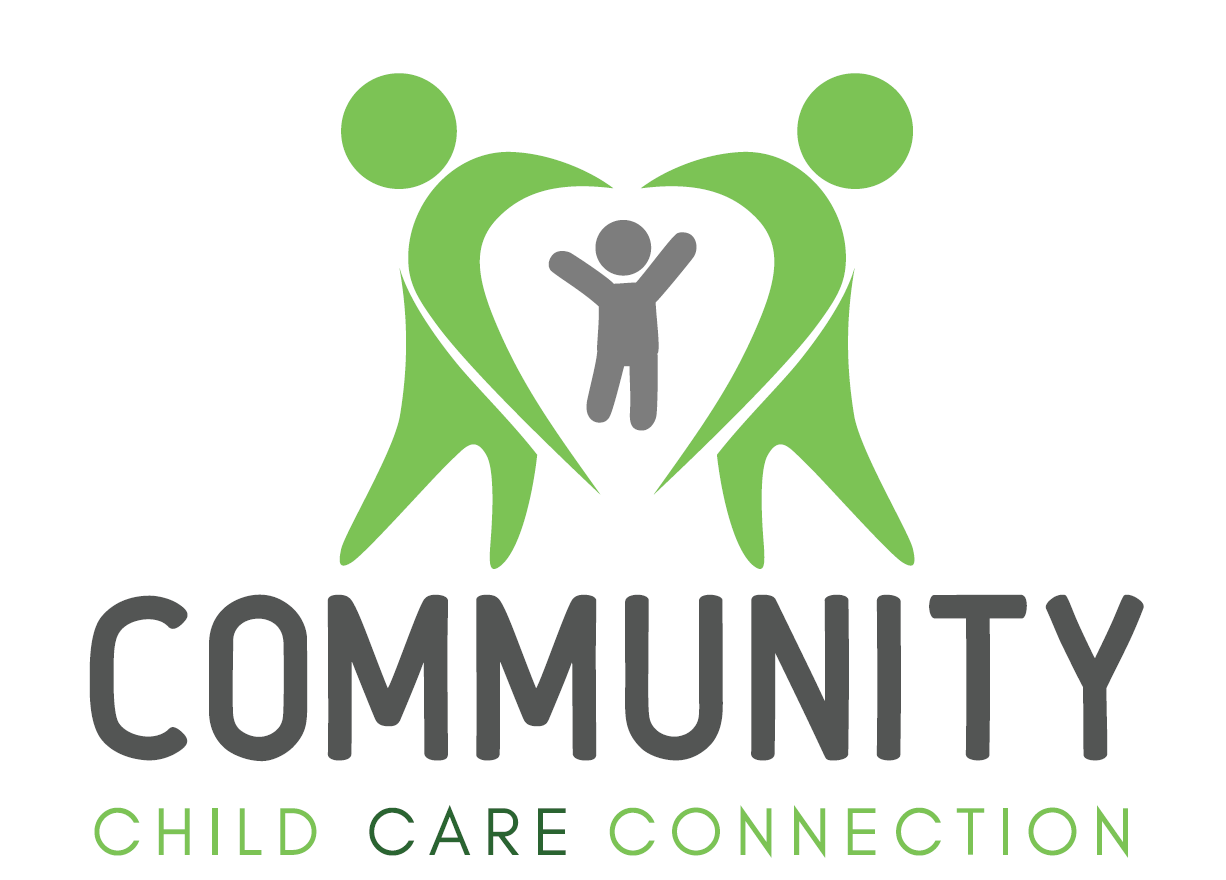 July 1, 2023 – June 30, 2024The current year application form must be used.  This application may not be reformatted.  	Please type or print using black or blue ink  	Complete all fields; use “NA” if not applicable – do not leave any field blank  	Refer to the Individual Professional Development Instructions and Requirements  Be sure to review the checklist in Step 4The minimum request is $15 The maximum funding amounts per event/credential listed in the charts below, andThe maximum funding amount available per person is up to $500 per fiscal year (July 1 – June 30)To be eligible for travel and/or lodging funding:  Event location must be at least 60 miles (one way) from the individual’s place of businessTravel, when requesting mileage, only applies to the principal driverLodging is available up to 2 nights2A: Workshop/On Line Training / ConferenceName of event:								Date(s) attending:			 Location:					City:			State:		County:			2B: CREDENTIALHave you received funding from another source to assist with conference, workshop, or credential fees?     NO     YES  If yes, explain and list amount: 											Request is being made for (check all that applies):         Workshop   On-line  Conference      CredentialIf requesting funding for travel/transportation and or lodging, provide the following information:Mode of transportation: 	              Car 	  Train	Bus	     Other				Did you/will you ride with someone?           		NO     YES  If yes, who				Did you/will you share a room with someone?	NO     YES  If yes, who				TOTAL AMOUNT REQUESTED (2A + 2B) $			Requesting payment(s) be made to:  Applicant    Child Care program   Credentialing body	Make Check Payable To:Must match Box 1 of the W-9 formAddress		City:		State:		Zip Code:	Applicant   Social Security Number/ or   FEIN Number (REQUIRED):			 I completed all areas of the current application. If a question was not applicable, I inserted N/A.	 I signed and dated my application. I attached all required supporting documentation as noted in Question #8Proof of Gateways Registry membership (i.e., copy of membership ID, or Professional Development Record).Announcement and/or outline and description for conference/workshop/online course. Announcement must include registration fees/ cost.W-9 form (the form is available at www.irs.gov).Receipt/proof of payment for registration and/or credential fees. Documentation of attendance/completion.If applicable confirmation/receipt for lodging and/or transportation costs (train, bus).If applicable printout documenting trip mileage (e.g., Google Maps, Yahoo Maps, etc.)	 The payment information I have submitted is correct.	 I have made a copy of this application for my records. I have read, understand and agree to FAQ #13 (return of funds). I understand that an incomplete application (not answering questions or attaching supporting documentation)  will delay the review process.I have completed all documentation that was requested in the instructions and requirements.  I certify that the above information is true and accurate, that I have not been indicated of child abuse and neglect and that my name or the names of my employees (if applicable) are not listed on the child abuse tracking system.  Further, I grant permission for a representative of the Illinois Department of Children and Family Services or their agent to release information about my pending or current Day Care Home, Day Care Group Home or Day Care Center license if applicable to my application.Applicant Signature			             Date		Administrator Signature			          DatePayment cannot be made until a complete application and required documents are received. Deadline:  Applications and all supporting documentation must be received at Community Child Care Connection by May 31, 2024Return application and all required documents to:		Lori Verhulst							Community Child Care Connection							2801 W. Lawrence Ave. Springfield, IL 62704 							Fax: 217-525-2894 Email: IPDF@4childcare.orgSTEP 1: Applicant Information STEP 1: Applicant Information STEP 1: Applicant Information STEP 1: Applicant Information STEP 1: Applicant Information STEP 1: Applicant Information STEP 1: Applicant Information STEP 1: Applicant Information Applicant First Name:Applicant First Name:Applicant First Name:Applicant First Name:Applicant Last Name:Applicant Last Name:Applicant Last Name:Applicant Last Name:Applicant Address:                                                                                                             Applicant Address:                                                                                                             Applicant Address:                                                                                                             Applicant Address:                                                                                                             Applicant Address:                                                                                                             Applicant Address:                                                                                                             Applicant Address:                                                                                                             Applicant Address:                                                                                                             City:                                                   State:                          Zip Code:                                        County:    City:                                                   State:                          Zip Code:                                        County:    City:                                                   State:                          Zip Code:                                        County:    City:                                                   State:                          Zip Code:                                        County:    City:                                                   State:                          Zip Code:                                        County:    City:                                                   State:                          Zip Code:                                        County:    City:                                                   State:                          Zip Code:                                        County:    City:                                                   State:                          Zip Code:                                        County:    Mailing address (if different):Mailing address (if different):Mailing address (if different):Mailing address (if different):Mailing address (if different):Mailing address (if different):Mailing address (if different):Mailing address (if different):Program Phone #: (    )Program Phone #: (    )Program Phone #: (    )Program Phone #: (    )Email:   Personal         ProgramEmail:   Personal         ProgramEmail:   Personal         ProgramEmail:   Personal         ProgramGateways Registry #Gateways Registry #Gateways Registry #Gateways Registry #Program is:  Licensed Child Care Center    License Exempt Child Care Center   Licensed Family Child Care  License Exempt Family Child CareProgram is:  Licensed Child Care Center    License Exempt Child Care Center   Licensed Family Child Care  License Exempt Family Child CareProgram is:  Licensed Child Care Center    License Exempt Child Care Center   Licensed Family Child Care  License Exempt Family Child CareProgram is:  Licensed Child Care Center    License Exempt Child Care Center   Licensed Family Child Care  License Exempt Family Child CareProgram is:  Licensed Child Care Center    License Exempt Child Care Center   Licensed Family Child Care  License Exempt Family Child CareProgram is:  Licensed Child Care Center    License Exempt Child Care Center   Licensed Family Child Care  License Exempt Family Child CareProgram is:  Licensed Child Care Center    License Exempt Child Care Center   Licensed Family Child Care  License Exempt Family Child CareProgram is:  Licensed Child Care Center    License Exempt Child Care Center   Licensed Family Child Care  License Exempt Family Child CareProgram (work site) Name:Program (work site) Name:Program (work site) Name:Program (work site) Name:Program (work site) Name:Program (work site) Name:Program (work site) Name:Program (work site) Name:Program (work site) Address:                                                                                                             Program (work site) Address:                                                                                                             Program (work site) Address:                                                                                                             Program (work site) Address:                                                                                                             Program (work site) Address:                                                                                                             Program (work site) Address:                                                                                                             Program (work site) Address:                                                                                                             Program (work site) Address:                                                                                                             City:                                                                 State: IL              Zip Code:                                                    County:    City:                                                                 State: IL              Zip Code:                                                    County:    City:                                                                 State: IL              Zip Code:                                                    County:    City:                                                                 State: IL              Zip Code:                                                    County:    City:                                                                 State: IL              Zip Code:                                                    County:    City:                                                                 State: IL              Zip Code:                                                    County:    City:                                                                 State: IL              Zip Code:                                                    County:    City:                                                                 State: IL              Zip Code:                                                    County:    What date did you begin employment at this site?               Month:                       Date:                      Year:What date did you begin employment at this site?               Month:                       Date:                      Year:What date did you begin employment at this site?               Month:                       Date:                      Year:What date did you begin employment at this site?               Month:                       Date:                      Year:What date did you begin employment at this site?               Month:                       Date:                      Year:What date did you begin employment at this site?               Month:                       Date:                      Year:What date did you begin employment at this site?               Month:                       Date:                      Year:What date did you begin employment at this site?               Month:                       Date:                      Year:Role: check the one that best describes your current position:Role: check the one that best describes your current position:Role: check the one that best describes your current position:Role: check the one that best describes your current position:Role: check the one that best describes your current position:Role: check the one that best describes your current position:Role: check the one that best describes your current position:Role: check the one that best describes your current position: Director / Administrator Assistant Director Director / Teacher Teacher Teacher Assistant Teacher Substitute / Floater Other:_______________ Family Child Care (FCC) FCC Assistant Group FCC Provider Group FCC Assistant Group FCC Assistant School Age Child Care Teacher School Age Child Care Assistant Other:_______________Age group YOU currently provide care for (center staff, check 1 primary age range; FCC providers check all that apply):Age group YOU currently provide care for (center staff, check 1 primary age range; FCC providers check all that apply):Age group YOU currently provide care for (center staff, check 1 primary age range; FCC providers check all that apply):Age group YOU currently provide care for (center staff, check 1 primary age range; FCC providers check all that apply):Age group YOU currently provide care for (center staff, check 1 primary age range; FCC providers check all that apply):Age group YOU currently provide care for (center staff, check 1 primary age range; FCC providers check all that apply):Age group YOU currently provide care for (center staff, check 1 primary age range; FCC providers check all that apply):Age group YOU currently provide care for (center staff, check 1 primary age range; FCC providers check all that apply): Infants                6 wks – 14 mos Toddlers         15-23 mos. Twos                24-35 mos Preschool          3-5 years Preschool          3-5 years School Age       K-12 years Not ApplicablePlease have the Program Administrator complete the following formula to determine the percentage of children in your program receiving IDHS child care financial assistance.Please have the Program Administrator complete the following formula to determine the percentage of children in your program receiving IDHS child care financial assistance.Please have the Program Administrator complete the following formula to determine the percentage of children in your program receiving IDHS child care financial assistance.Please have the Program Administrator complete the following formula to determine the percentage of children in your program receiving IDHS child care financial assistance.Please have the Program Administrator complete the following formula to determine the percentage of children in your program receiving IDHS child care financial assistance.Please have the Program Administrator complete the following formula to determine the percentage of children in your program receiving IDHS child care financial assistance.Please have the Program Administrator complete the following formula to determine the percentage of children in your program receiving IDHS child care financial assistance.Please have the Program Administrator complete the following formula to determine the percentage of children in your program receiving IDHS child care financial assistance.To calculate:  Total Number of children with IDHS Financial Assistance DIVIDED by Current total Enrollment MULTIPLIED by 100 EQUALS Percentage of Children Receiving IDHS Assistance.  (FCC providers: include your own children, under age 13, in enrollment)____________________   ÷   ____________________   X   100   =   ____________________   %                              # of IDHS Children                Current Total Enrollment                     Percentage of IDHS ChildrenTo calculate:  Total Number of children with IDHS Financial Assistance DIVIDED by Current total Enrollment MULTIPLIED by 100 EQUALS Percentage of Children Receiving IDHS Assistance.  (FCC providers: include your own children, under age 13, in enrollment)____________________   ÷   ____________________   X   100   =   ____________________   %                              # of IDHS Children                Current Total Enrollment                     Percentage of IDHS ChildrenTo calculate:  Total Number of children with IDHS Financial Assistance DIVIDED by Current total Enrollment MULTIPLIED by 100 EQUALS Percentage of Children Receiving IDHS Assistance.  (FCC providers: include your own children, under age 13, in enrollment)____________________   ÷   ____________________   X   100   =   ____________________   %                              # of IDHS Children                Current Total Enrollment                     Percentage of IDHS ChildrenTo calculate:  Total Number of children with IDHS Financial Assistance DIVIDED by Current total Enrollment MULTIPLIED by 100 EQUALS Percentage of Children Receiving IDHS Assistance.  (FCC providers: include your own children, under age 13, in enrollment)____________________   ÷   ____________________   X   100   =   ____________________   %                              # of IDHS Children                Current Total Enrollment                     Percentage of IDHS ChildrenTo calculate:  Total Number of children with IDHS Financial Assistance DIVIDED by Current total Enrollment MULTIPLIED by 100 EQUALS Percentage of Children Receiving IDHS Assistance.  (FCC providers: include your own children, under age 13, in enrollment)____________________   ÷   ____________________   X   100   =   ____________________   %                              # of IDHS Children                Current Total Enrollment                     Percentage of IDHS ChildrenTo calculate:  Total Number of children with IDHS Financial Assistance DIVIDED by Current total Enrollment MULTIPLIED by 100 EQUALS Percentage of Children Receiving IDHS Assistance.  (FCC providers: include your own children, under age 13, in enrollment)____________________   ÷   ____________________   X   100   =   ____________________   %                              # of IDHS Children                Current Total Enrollment                     Percentage of IDHS ChildrenTo calculate:  Total Number of children with IDHS Financial Assistance DIVIDED by Current total Enrollment MULTIPLIED by 100 EQUALS Percentage of Children Receiving IDHS Assistance.  (FCC providers: include your own children, under age 13, in enrollment)____________________   ÷   ____________________   X   100   =   ____________________   %                              # of IDHS Children                Current Total Enrollment                     Percentage of IDHS ChildrenTo calculate:  Total Number of children with IDHS Financial Assistance DIVIDED by Current total Enrollment MULTIPLIED by 100 EQUALS Percentage of Children Receiving IDHS Assistance.  (FCC providers: include your own children, under age 13, in enrollment)____________________   ÷   ____________________   X   100   =   ____________________   %                              # of IDHS Children                Current Total Enrollment                     Percentage of IDHS ChildrenI am requesting Professional Development Funds to (check all that apply):Conference/WorkshopCredentialImplement better practices/program improvementsMeet DCFS training requirementsMeet CCAP Health & Safety training requirementsObtain qualifications for a new positionTo obtain a credential (new or renewal)Meet accreditation standardsOther (list):Training Hours and type of credit (check all that apply):Check Type# of hoursDCFS clock hours Continuing Education Units (CEUs)Child Development Associate (CDA) clock hoursContinuing Professional Development Units (CPDU)Other (list):Total Amount(s) RequestedCCR&R MAXActual CostWorkshop /Off-Site Training Registration Fee80% of the actual cost, as funding allows$Webinars/Online Training Modules Registration Fee80% of the actual cost, as funding allows$Conference Registration Fee80% of the actual cost, as funding allows$Travel/Transportation (mileage / train / bus)Mileage reimbursed @ .655/mile. Actual mileage one way ____ x 2= _____ x .655 = Actual Cost80% of the actual cost, as funding allows$Lodging: maximum nights, up to 2 per eventCost per night $______ x ____ nights = Actual Cost80% of the actual cost, as funding allows$TOTAL AMOUNT TOTAL AMOUNT $To calculate 80% of the actual cost:                                           Total Amount                           _______________                                                                                                                                                                                   X 0.80 =                                                                                                        Total Requested (2A)               _______________To calculate 80% of the actual cost:                                           Total Amount                           _______________                                                                                                                                                                                   X 0.80 =                                                                                                        Total Requested (2A)               _______________To calculate 80% of the actual cost:                                           Total Amount                           _______________                                                                                                                                                                                   X 0.80 =                                                                                                        Total Requested (2A)               _______________TOTAL REQUESTED 2A   (amount entered after calculating 80%)TOTAL REQUESTED 2A   (amount entered after calculating 80%)$    For credential funds request, complete below:Actual Cost CCR&R Max 80%Amount RequestedChild Development Associate (CDA)Costs are as of July 1, 2020 per respective websitesCosts are as of July 1, 2020 per respective websitesCosts are as of July 1, 2020 per respective websitesAssessment Fee ($425 on line/ $500 for paper)$425/$500$340/$400$Credential Renewal Fee ($150 for paper / $125 for online)$150/$125$120/$100$ Certified Childcare Professional (CCP)Credential Fee$350$280$Credential Renewal Fee$49.95$40$Other (to calculate 80%, multiple the actual cost by 0.80)        CARE Courses  varies80%$        CDA Online Training Coursevaries80%$        CCP Online Trainingvaries80%$ Care Course    CDA Online   CCP OnlineCourse Title(s):    Care Course    CDA Online   CCP OnlineCourse Title(s):    Care Course    CDA Online   CCP OnlineCourse Title(s):    Care Course    CDA Online   CCP OnlineCourse Title(s):    TOTAL AMOUNT REQUESTED 2B TOTAL AMOUNT REQUESTED 2B TOTAL AMOUNT REQUESTED 2B$CCR&R USE ONLY:CCR&R USE ONLY:CCR&R USE ONLY:Date Received:Reviewed by:Complete?   Yes    No Approved   Date / Amount $ Approved   Date / Amount $ Approved   Date / Amount $ Pending     Date/Reason Pending     Date/Reason Pending     Date/Reason Communicated with applicant:  date / message Communicated with applicant:  date / message Communicated with applicant:  date / message Denied        Date / Reason Denied        Date / Reason Denied        Date / Reason